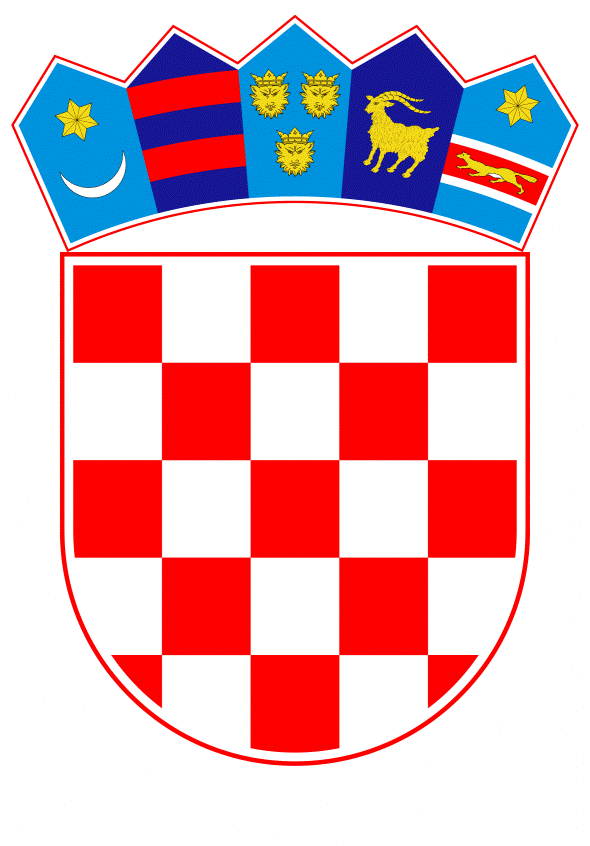 VLADA REPUBLIKE HRVATSKEZagreb, 1. prosinca 2022.Banski dvori | Trg Sv. Marka 2  | 10000 Zagreb | tel. 01 4569 222 | vlada.gov.hr	REPUBLIKA HRVATSKAMINISTARSTVO GOSPODARSTVA I ODRŽIVOG RAZVOJA________________________________________________________________________PRIJEDLOG UREDBE O IZMJENAMA UREDBE O VISINI NAKNADE ZA KORIŠTENJE VODAZagreb, prosinac2022.Na temelju članka 27. stavka 1. Zakona o financiranju vodnoga gospodarstva (»Narodne novine«, br. 153/09., 90/11., 56/13, 120/16, 127/17 i 66/19), Vlada Republike Hrvatske je na sjednici održanoj ______2022. donijelaUREDBUO IZMJENAMA  UREDBE O VISINI NAKNADE ZA KORIŠTENJE VODAČlanak 1.U Uredbi o visini naknade za korištenje voda (»Narodne novine«, br. 82/10, 83/12, 10/14 i  32/20), u  članku 2.c stavku 1. u izrazu CVP  riječi: „u 2022. godini“ zamjenjuju se riječima: „u 2023. godini“. Članak 2.U Uredbi o izmjenama i dopunama Uredbe o visini naknade za korištenje voda (»Narodne novine«, broj 32/20) u članku 6. riječi: „1. siječnja 2023. godine“ zamjenjuju se riječima: „1. siječnja 2024. godine“.  PRIJELAZNE I ZAVRŠNE ODREDBEČlanak 3.Do 31. prosinca 2023. godine visina naknade za korištenje voda isporučenih korisnicima vodnih usluga putem isporučitelja vodnih usluga iznosi 2,85 kuna za kubni metar (1 m3) isporučene vode.Članak 4.       Ova Uredba objavit će se u „Narodnim novinama“, a stupa na snagu 1. siječnja 2023., osim članka 1. ove Uredbe koji stupa na snagu 1. siječnja 2024.Klasa: Urbroj: Zagreb, PREDSJEDNIK									mr. sc. Andrej PlenkovićOBRAZLOŽENJE UZ UREDBU O IZMJENAMA UREDBE O VISINI NAKNADE ZA KORIŠTENJE VODAPravna osnova za donošenje Uredbe o izmjenama Uredbe o visini naknade za korištenje voda je članak 27. Zakona o financiranju vodnoga gospodarstva (Narodne novine, broj 153/09, 90/11, 56/13, 120/16, 127/17 i 66/19) koji propisuje da Vlada Republike Hrvatske Uredbom propisuje visinu naknade za korištenje voda.Temeljna načela upravljanja vodama su:održivo i racionalno korištenje vodnih resursa na način da se zadovoljavaju potrebe sadašnje generacije i ne ugrožava pravo i mogućnost budućih generacija da ostvare to pravo za sebekorištenje voda prilagođeno globalnim klimatskim promjenamaosiguranje dovoljnih količina vode za piće za stanovništvo i gospodarstvoObveza naplate naknade na zahvaćenu količinu vode zakonska je obveza još od 2010. godine, ista se na zahtjev javnih isporučitelja vodnih usluga višekratno odgađala odnosno osnovica za obračun te naknade je sve do danas isporučena količina vode koja predstavlja razliku između zahvaćenih količina vode i gubitaka. Zadnjim izmjenama i dopunama Uredbe o visini naknade za korištenje voda (Narodne novine, broj 32/20; u daljnjem tekstu: Uredba) propisani su novi modeli obračuna i naplate naknade za korištenje voda (NKV) u javnoj vodoopskrbi korištenjem korekcijskih koeficijenata kojima se umanjuje iznos naknade za korištenje voda onim javnim isporučiteljima vodne usluge koji svoje gubitke svedu na prihvatljivu razinu odnosno niže od 25 %. Navedeni modeli naplate trebali bi se primjenjivati  od 1. siječnja 2023. Naime, gubici u sustavima javne vodoopskrbe danas prosječno iznose u Republici Hrvatskoj 50%.U Nacionalnom planu otpornosti i oporavka (NPOO) osigurana su sredstva za projekte vodoopskrbe kojima se između ostalog rješavaju i gubici u vodoopskrbnim sustavima te je uvjet koji je potrebno ispuniti kroz realizaciju tih projekata doprinos klimatskim ciljevima, odnosno  smanjenje gubitaka kao i dokazati energetsku učinkovitost samih sustava (manja potrošnja električne energije prilikom zahvaćanja voda).Nastavno na navedeno u tijeku su investicije ne samo iz NPOO-a već iz OPKK-a 2014-2020 kao i redovnih sredstava Hrvatskih voda, čijim završetkom će se značajnije osjetiti smanjenje gubitaka u sustavima javne vodoopskrbe.Javni isporučitelji koji imaju velike gubitke u sustavima javne vodoopskrbe kao i veliku potrošnju vode, a koji nisu učinili znatne pomake u sanaciji gubitaka u svom vodoopskrbnom sustavu plaćali bi veći iznos naknade za korištenje voda.Kako su pojedini javni isporučitelji najavili povećanje cijene vode  obrazlažući to između ostalog stupanjem na snagu Uredbe iz 2020. godine, čime su svoju obavezu racionalnog korištenja i gospodarenja svojim sustavima javne vodoopskrbe prebacili na građane i poduzetništvo na svojim područjima pružanja usluge javne vodoopskrbe, cilj ove izmjene Uredbe o visini naknade za korištenje voda je zaštiti građane i poduzetništvo od iznenadnog poskupljenja vode. Isto tako, u uvjetima općeg rasta troškova i cijena, primjena Uredbe iz 2020. godine, polučila bi ozbiljan kumulativni negativni efekt na standard građana i likvidnost poduzetnika.Iz svega navedenog razvidno je da je u interesu građana i poslovnih korisnika zadržati  obračun odnosno opterećenje naknadom za korištenje voda u granicama iz 2022. godine, te ne dopustiti da u bilo kojem dijelu Republike Hrvatske dođe do povećanja cijene vode po osnovi povećanja naknade za korištenje voda.S obzirom da ovaj pristup, u ekonomskom smislu, ide izravno u korist građana i poslovnih korisnika sustava javne vodoopskrbe, te da se u postupku donošenja ove Uredbe želi postići njezino stupanje na snagu 1. siječnja 2023., izbjeći promjena odluka o cijeni vodnih usluga 127 isporučitelja vodnih usluga javne vodoopskrbe po sadašnjem modelu obračuna naknade za korištenje voda i njihovih javnih savjetovanja te izbjeći da korisnici vodnih usluga 1. siječnja 2023. budu izloženi povećanju cijene vode, po osnovi povećanja naknade za korištenje voda, ocjena je da javno savjetovanje neće postići svrhu radi kojeg je uspostavljeno.    Iz navedenog razloga predlaže se odgoda naplate naknade za korištenja voda do 1. siječnja 2024. godine na zahvaćene količine vode i zadržavanje postojećeg modela naplate na isporučene količine vode.Predlagatelj:Ministarstvo gospodarstva i održivog razvojaPredmet:Prijedlog uredbe o izmjenama Uredbe o visini naknade za korištenje voda